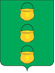 ГЛАВАГОРОДСКОГО ОКРУГА КОТЕЛЬНИКИ
 МОСКОВСКОЙ ОБЛАСТИПОСТАНОВЛЕНИЕ25.08.2020 № 593-ПГг. КотельникиО внесении изменений в постановление главы городского округа Котельники Московской области от 20.09.2019 № 657-ПГ «Об утверждении муниципальной программы «Спорт» и досрочном завершении реализации муниципальной программы городского округа Котельники Московской области программы «Спорт в городском округе  Котельники Московской области» на 2017-2021 гг» В соответствии с государственной программой Московской области «Спорт Подмосковья», утвержденной Постановлением Правительства Московской области от 25.10.2016 № 786/39, во исполнение постановления главы городского округа Котельники Московской области от 02.07.2014 № 606-ПГ «Об утверждении порядка разработки, реализации и оценки эффективности муниципальных программ городского округа Котельники Московской области» (в редакции постановлений администрации городского округа Котельники Московской области от 07.09.2015 № 639-ПА, от 29.01.2016 № 140-ПА, от 24.06.2016 № 1563-ПА, от 27.12.2016 № 2551-ПА, и в редакции постановлений главы городского округа Котельники Московской области от 24.11.2017 № 633-ПГ, от 13.09.2018 № 792-ПГ), постановляю:1. Внести в постановление главы городского округа Котельники Московской области от 20.09.2019 № 657-ПГ «Об утверждении муниципальной программы «Спорт» и досрочном завершении реализации муниципальной программы городского округа Котельники Московской области программы «Спорт в городском округе  Котельники Московской области» на 2017-2021 гг» (в редакции постановления от 04.03.2019 от 138-ПГ, от 12.05.2020 № 303-ПГ) следующие изменения:1.1. Паспорт муниципальной программы «Спорт» изложить в новой редакции (приложение 1).1.2. Паспорт муниципальной подпрограммы I «Развитие физической культуры и спорта» муниципальной программы «Спорт» изложить в новой редакции (приложение 2).1.3. Приложение № 1 к муниципальной подпрограмме I «Развитие физической культуры и спорта» «Перечень мероприятий муниципальной подпрограммы I «Развитие физической культуры и спорта» изложить в новой редакции (приложение 3)1.4. Паспорт муниципальной подпрограммы III «Подготовка спортивного резерва» муниципальной программы «Спорт» изложить в новой редакции (приложение 4).1.5. Приложение № 1 к муниципальной подпрограмме III «Подготовка спортивного резерва» «Перечень мероприятий муниципальной подпрограммы III «Подготовка спортивного резерва» изложить в новой редакции (приложение 5).2. Отделу информационного обеспечения управления внутренней политики МКУ «Развитие Котельники» обеспечить официальное опубликование настоящего постановления в газете «Котельники Сегодня» и размещение (опубликование) на интернет – портале городского округа Котельники Московской области. 3. Назначить ответственного за исполнение настоящего постановления заместителя начальника управления развития отраслей социальной сферы администрации городского округа Котельники И.О. Краевого.4. Контроль за выполнением настоящего постановления возложить на заместителя главы администрации – И.М. Кузьмину.Глава городского округаКотельники Московской области                                                   С.А. ЖигалкинПриложение 1УТВЕРЖДЕНПостановлением главы городского округа Котельники Московской областиот 25.08.2020 № 593-ПГПаспорт муниципальной программы «Спорт»Заместитель начальника управления развития           отраслей социальной сферы                                                                                                                                         И.О. КраевойПриложение 2УТВЕРЖДЕНПостановлением главы городского округа Котельники Московской областиот 25.08.2020 № 593-ПГПриложение №1к муниципальной программе «Спорт»Паспорт муниципальной подпрограммы I «Развитие физической культуры и спорта»Заместитель начальника управления развития           отраслей социальной сферы                                                                                                                                         И.О. КраевойПриложение 3УТВЕРЖДЕНПостановлением главы городского округа Котельники Московской областиот 25.08.2020 № 593-ПГПриложение №1к муниципальной подпрограмме I«Развитие физической культуры и спорта»Перечень мероприятий муниципальной подпрограммы I «Развитие физической культуры и спорта»Заместитель начальника управления развития           отраслей социальной сферы                                                                                                                                         И.О. КраевойПриложение 4УТВЕРЖДЕНПостановлением главы городского округа Котельники Московской областиот 25.08.2020 № 593-ПГПриложение №2к муниципальной программе«Спорт»Паспорт муниципальной подпрограммы III «Подготовка спортивного резерва»Заместитель начальника управления развития           отраслей социальной сферы                                                                                                                                         И.О. КраевойПриложение 5УТВЕРЖДЕНПостановлением главы городского округа Котельники Московской областиот 25.08.2020 № 593-ПГПриложение №1к муниципальной подпрограмме III «Подготовка спортивного резерва»Перечень мероприятий муниципальной подпрограммы III  «Подготовка спортивного резерва»Заместитель начальника управления развития           отраслей социальной сферы                                                                                                                                         И.О. КраевойКоординатор муниципальной Заместитель главы администрации городского округа Котельники Московской области И.М. Кузьмина Заместитель главы администрации городского округа Котельники Московской области И.М. Кузьмина Заместитель главы администрации городского округа Котельники Московской области И.М. Кузьмина Заместитель главы администрации городского округа Котельники Московской области И.М. Кузьмина Заместитель главы администрации городского округа Котельники Московской области И.М. Кузьмина Заместитель главы администрации городского округа Котельники Московской области И.М. Кузьмина Заказчик муниципальной программыАдминистрация городского округа Котельники Московской областиАдминистрация городского округа Котельники Московской областиАдминистрация городского округа Котельники Московской областиАдминистрация городского округа Котельники Московской областиАдминистрация городского округа Котельники Московской областиАдминистрация городского округа Котельники Московской областиЦель муниципальной программыОбеспечение возможностей жителям городского округа Котельники Московской области систематически заниматься физической культурой и спортом;Подготовка спортивного резерва для спортивных сборных команд Московской области и спортивных сборных команд Российской Федерации путём формирования государственной системы подготовки спортивного резерва в Московской области.Обеспечение возможностей жителям городского округа Котельники Московской области систематически заниматься физической культурой и спортом;Подготовка спортивного резерва для спортивных сборных команд Московской области и спортивных сборных команд Российской Федерации путём формирования государственной системы подготовки спортивного резерва в Московской области.Обеспечение возможностей жителям городского округа Котельники Московской области систематически заниматься физической культурой и спортом;Подготовка спортивного резерва для спортивных сборных команд Московской области и спортивных сборных команд Российской Федерации путём формирования государственной системы подготовки спортивного резерва в Московской области.Обеспечение возможностей жителям городского округа Котельники Московской области систематически заниматься физической культурой и спортом;Подготовка спортивного резерва для спортивных сборных команд Московской области и спортивных сборных команд Российской Федерации путём формирования государственной системы подготовки спортивного резерва в Московской области.Обеспечение возможностей жителям городского округа Котельники Московской области систематически заниматься физической культурой и спортом;Подготовка спортивного резерва для спортивных сборных команд Московской области и спортивных сборных команд Российской Федерации путём формирования государственной системы подготовки спортивного резерва в Московской области.Обеспечение возможностей жителям городского округа Котельники Московской области систематически заниматься физической культурой и спортом;Подготовка спортивного резерва для спортивных сборных команд Московской области и спортивных сборных команд Российской Федерации путём формирования государственной системы подготовки спортивного резерва в Московской области.Перечень подпрограммПодпрограмма I  «Развитие физической культуры и спорта»Подпрограмма III «Подготовка спортивного резерва»Подпрограмма I  «Развитие физической культуры и спорта»Подпрограмма III «Подготовка спортивного резерва»Подпрограмма I  «Развитие физической культуры и спорта»Подпрограмма III «Подготовка спортивного резерва»Подпрограмма I  «Развитие физической культуры и спорта»Подпрограмма III «Подготовка спортивного резерва»Подпрограмма I  «Развитие физической культуры и спорта»Подпрограмма III «Подготовка спортивного резерва»Подпрограмма I  «Развитие физической культуры и спорта»Подпрограмма III «Подготовка спортивного резерва»Источники финансирования муниципальной программы, в том числе по годам Расходы (тыс. рублей)Расходы (тыс. рублей)Расходы (тыс. рублей)Расходы (тыс. рублей)Расходы (тыс. рублей)Расходы (тыс. рублей)Источники финансирования муниципальной программы, в том числе по годам Всего2020 г2021 г2022г2023 г2024 гВсего, в том числе:664497,00136441,00132014,00132014,00132014,00132014,00Средства бюджетов городского округа Котельники610822,00125706,00121279,00121279,00121279,00121279,00Средства бюджета Московской области0,000,000,000,000,000,00Средства федерального бюджета0,000,000,000,000,000,00Внебюджетные источники53675,0010735,0010735,0010735,0010735,0010735,00Муниципальный заказчик подпрограммыАдминистрация городского округа Котельники Московской областиАдминистрация городского округа Котельники Московской областиАдминистрация городского округа Котельники Московской областиАдминистрация городского округа Котельники Московской областиАдминистрация городского округа Котельники Московской областиАдминистрация городского округа Котельники Московской областиАдминистрация городского округа Котельники Московской областиАдминистрация городского округа Котельники Московской областиИсточники финансирования подпрограммы по годам реализации и главным распорядителям бюджетных средств, в том числе по годам:Главный распорядитель бюджетных средствИсточник финансированияРасходы (тыс. рублей)Расходы (тыс. рублей)Расходы (тыс. рублей)Расходы (тыс. рублей)Расходы (тыс. рублей)Расходы (тыс. рублей)Источники финансирования подпрограммы по годам реализации и главным распорядителям бюджетных средств, в том числе по годам:Главный распорядитель бюджетных средствИсточник финансирования2020 год2021 год2022 год2023 год2024 годИтогоИсточники финансирования подпрограммы по годам реализации и главным распорядителям бюджетных средств, в том числе по годам:Развитие физической культуры и спортаВсего: в том числе:29890,0027940,0027940,0027940,0027940,00Источники финансирования подпрограммы по годам реализации и главным распорядителям бюджетных средств, в том числе по годам:Развитие физической культуры и спортаСредства бюджета Московской области0,000,000,000,000,00141650,00Источники финансирования подпрограммы по годам реализации и главным распорядителям бюджетных средств, в том числе по годам:Развитие физической культуры и спортаСредства федерального бюджета 0,000,000,000,000,00Источники финансирования подпрограммы по годам реализации и главным распорядителям бюджетных средств, в том числе по годам:Развитие физической культуры и спортаСредства бюджета городского округа25000,0023050,0023050,0023050,0023050,00Внебюджетные средства4890,004890,004890,004890,004890,00№п/пМероприятие ПодпрограммыСроки исполнения мероприятияИсточники финансированияОбъем финанси-рования мероприятия в году, предшест-вующему году начала реализации муниципальной программы
(тыс. руб.)Всего
(тыс. руб.)Объемы финансирования по годам
(тыс. руб.)Объемы финансирования по годам
(тыс. руб.)Объемы финансирования по годам
(тыс. руб.)Объемы финансирования по годам
(тыс. руб.)Объемы финансирования по годам
(тыс. руб.)Ответственный за выполнение мероприятия ПодпрограммыРезультаты выполнения мероприятия Подпрограммы№п/пМероприятие ПодпрограммыСроки исполнения мероприятияИсточники финансированияОбъем финанси-рования мероприятия в году, предшест-вующему году начала реализации муниципальной программы
(тыс. руб.)Всего
(тыс. руб.)2020год2021год2022год2023год2024годОтветственный за выполнение мероприятия ПодпрограммыРезультаты выполнения мероприятия Подпрограммы123456789101112131Основное мероприятие 01 
«Обеспечение условий для развития на территории муниципального образования физической культуры, школьного спорта и массового спорта»2019-2024гг.	Итого14640,00141650,0029890,0027940,0027940,0027940,0027940,00Управление развития отраслей социальной сферы администрации городского округа Котельники Московской области1Основное мероприятие 01 
«Обеспечение условий для развития на территории муниципального образования физической культуры, школьного спорта и массового спорта»2019-2024гг.Средства бюджета Московской области0,000,000,000,000,000,000,00Управление развития отраслей социальной сферы администрации городского округа Котельники Московской области1Основное мероприятие 01 
«Обеспечение условий для развития на территории муниципального образования физической культуры, школьного спорта и массового спорта»2019-2024гг.Средства федерального бюджета 0,000,000,000,000,000,000,00Управление развития отраслей социальной сферы администрации городского округа Котельники Московской области1Основное мероприятие 01 
«Обеспечение условий для развития на территории муниципального образования физической культуры, школьного спорта и массового спорта»2019-2024гг.Средства бюджета городского округа 12000,00117200,0025000,0023050,0023050,0023050,0023050,00Управление развития отраслей социальной сферы администрации городского округа Котельники Московской области1Основное мероприятие 01 
«Обеспечение условий для развития на территории муниципального образования физической культуры, школьного спорта и массового спорта»2019-2024гг.Внебюджетные источники2640,0024450,004890,004890,004890,004890,004890,00Управление развития отраслей социальной сферы администрации городского округа Котельники Московской области1.1Мероприятие 1.Расходы на обеспечение деятельности (оказание услуг) муниципальных учреждений в области физической культуры и спорта	Итого14640,00144450,0032690,0027940,0027940,0027940,0027940,00Управление развития отраслей социальной сферы администрации городского округа Котельники Московской области1.1Мероприятие 1.Расходы на обеспечение деятельности (оказание услуг) муниципальных учреждений в области физической культуры и спортаСредства бюджета Московской области0,000,000,000,000,000,000,00Управление развития отраслей социальной сферы администрации городского округа Котельники Московской области1.1Мероприятие 1.Расходы на обеспечение деятельности (оказание услуг) муниципальных учреждений в области физической культуры и спортаСредства федерального бюджета 0,000,000,000,000,000,000,00Управление развития отраслей социальной сферы администрации городского округа Котельники Московской области1.1Мероприятие 1.Расходы на обеспечение деятельности (оказание услуг) муниципальных учреждений в области физической культуры и спортаСредства бюджета городского округа 12000,00117200,0025000,0023050,0023050,0023050,0023050,00Управление развития отраслей социальной сферы администрации городского округа Котельники Московской области1.1Мероприятие 1.Расходы на обеспечение деятельности (оказание услуг) муниципальных учреждений в области физической культуры и спортаВнебюджетные источники2640,0024450,004890,004890,004890,004890,004890,00Управление развития отраслей социальной сферы администрации городского округа Котельники Московской области2Основное мероприятие P5. 
Федеральный проект «Спорт – норма жизни» 2019-2024гг.Итого15002,980,000,000,000,000,000,00Минспорт Московской области, Управление развития отраслей социальной сферы администрации городского округа Котельники Московской области 2Основное мероприятие P5. 
Федеральный проект «Спорт – норма жизни» 2019-2024гг.Средства бюджета Московской области8256,860,000,000,000,000,000,00Минспорт Московской области, Управление развития отраслей социальной сферы администрации городского округа Котельники Московской области 2Основное мероприятие P5. 
Федеральный проект «Спорт – норма жизни» 2019-2024гг.Средства федерального бюджета 3055,380,000,000,000,000,000,00Минспорт Московской области, Управление развития отраслей социальной сферы администрации городского округа Котельники Московской области 2Основное мероприятие P5. 
Федеральный проект «Спорт – норма жизни» 2019-2024гг.Средства бюджета городского округа3690,740,000,000,000,000,000,00Минспорт Московской области, Управление развития отраслей социальной сферы администрации городского округа Котельники Московской области 2Основное мероприятие P5. 
Федеральный проект «Спорт – норма жизни» 2019-2024гг.Внебюджетные источники0,000,000,000,000,000,000,00Минспорт Московской области, Управление развития отраслей социальной сферы администрации городского округа Котельники Московской области 22.1Мероприятие P5.1.
Оснащение объектов спортивной инфраструктурыспортивно-технологическим оборудованием 2019-2021гг.Итого5402,980,000,000,000,000,000,00Минспорт Московской области, Управление развития отраслей социальной сферы администрации городского округа Котельники Московской области Закупка спортивно-технологического оборудования для создания малых спортивных площадок, а также создание или модернизация футбольных полей с искусственным покрытием и легкоатлетическими беговыми дорожками22.1Мероприятие P5.1.
Оснащение объектов спортивной инфраструктурыспортивно-технологическим оборудованием 2019-2021гг.Средства бюджета Московской области1018,460,000,000,000,000,000,00Минспорт Московской области, Управление развития отраслей социальной сферы администрации городского округа Котельники Московской области Закупка спортивно-технологического оборудования для создания малых спортивных площадок, а также создание или модернизация футбольных полей с искусственным покрытием и легкоатлетическими беговыми дорожками22.1Мероприятие P5.1.
Оснащение объектов спортивной инфраструктурыспортивно-технологическим оборудованием 2019-2021гг.Средства федерального бюджета 3055,380,000,000,000,000,000,00Минспорт Московской области, Управление развития отраслей социальной сферы администрации городского округа Котельники Московской области Закупка спортивно-технологического оборудования для создания малых спортивных площадок, а также создание или модернизация футбольных полей с искусственным покрытием и легкоатлетическими беговыми дорожками22.1Мероприятие P5.1.
Оснащение объектов спортивной инфраструктурыспортивно-технологическим оборудованием 2019-2021гг.Средства бюджета городского округа1329,140,000,000,000,000,000,00Минспорт Московской области, Управление развития отраслей социальной сферы администрации городского округа Котельники Московской области Закупка спортивно-технологического оборудования для создания малых спортивных площадок, а также создание или модернизация футбольных полей с искусственным покрытием и легкоатлетическими беговыми дорожками22.1Мероприятие P5.1.
Оснащение объектов спортивной инфраструктурыспортивно-технологическим оборудованием 2019-2021гг.Внебюджетные источники0,000,000,000,000,000,000,00Минспорт Московской области, Управление развития отраслей социальной сферы администрации городского округа Котельники Московской области Закупка спортивно-технологического оборудования для создания малых спортивных площадок, а также создание или модернизация футбольных полей с искусственным покрытием и легкоатлетическими беговыми дорожками22.2Мероприятие P5.2. 
Подготовка основания, приобретение и установка плоскостных спортивных сооружений в муниципальных образованиях Московской области2019-2024 гг.	Итого9600,000,000,000,000,000,000,00Минспорт Московской области, Управление развития отраслей социальной сферы администрации городского округа Котельники Московской областиПодготовка основания, приобретение и установка плоскостных спортивных сооружений и их монтаж в муниципальных образованиях Московской областиМероприятие P5.2. 
Подготовка основания, приобретение и установка плоскостных спортивных сооружений в муниципальных образованиях Московской области2019-2024 гг.Средства бюджета Московской области7238,400,000,000,000,000,000,00Минспорт Московской области, Управление развития отраслей социальной сферы администрации городского округа Котельники Московской областиПодготовка основания, приобретение и установка плоскостных спортивных сооружений и их монтаж в муниципальных образованиях Московской областиМероприятие P5.2. 
Подготовка основания, приобретение и установка плоскостных спортивных сооружений в муниципальных образованиях Московской области2019-2024 гг.Средства федерального бюджета 0,000,000,000,000,000,000,00Минспорт Московской области, Управление развития отраслей социальной сферы администрации городского округа Котельники Московской областиПодготовка основания, приобретение и установка плоскостных спортивных сооружений и их монтаж в муниципальных образованиях Московской областиМероприятие P5.2. 
Подготовка основания, приобретение и установка плоскостных спортивных сооружений в муниципальных образованиях Московской области2019-2024 гг.Средства бюджета городского округа2361,600,000,000,000,000,000,00Минспорт Московской области, Управление развития отраслей социальной сферы администрации городского округа Котельники Московской областиПодготовка основания, приобретение и установка плоскостных спортивных сооружений и их монтаж в муниципальных образованиях Московской областиМероприятие P5.2. 
Подготовка основания, приобретение и установка плоскостных спортивных сооружений в муниципальных образованиях Московской области2019-2024 гг.Внебюджетные источники0,000,000,000,000,000,000,00Минспорт Московской области, Управление развития отраслей социальной сферы администрации городского округа Котельники Московской областиПодготовка основания, приобретение и установка плоскостных спортивных сооружений и их монтаж в муниципальных образованиях Московской областиМуниципальный заказчик подпрограммыАдминистрация городского округа Котельники Московской областиАдминистрация городского округа Котельники Московской областиАдминистрация городского округа Котельники Московской областиАдминистрация городского округа Котельники Московской областиАдминистрация городского округа Котельники Московской областиАдминистрация городского округа Котельники Московской областиАдминистрация городского округа Котельники Московской областиАдминистрация городского округа Котельники Московской областиИсточники финансирования подпрограммы по годам реализации и главным распорядителям бюджетных средств, в том числе по годам:Главный распорядитель бюджетных средствИсточник финансированияРасходы (тыс. рублей)Расходы (тыс. рублей)Расходы (тыс. рублей)Расходы (тыс. рублей)Расходы (тыс. рублей)Расходы (тыс. рублей)Источники финансирования подпрограммы по годам реализации и главным распорядителям бюджетных средств, в том числе по годам:Главный распорядитель бюджетных средствИсточник финансирования2020 год2021 год2022 год2023 год2024 годИтогоИсточники финансирования подпрограммы по годам реализации и главным распорядителям бюджетных средств, в том числе по годам:Подготовка спортивного резерваВсего: в том числе:106551,0104074,0104074,0104074,0104074,0Источники финансирования подпрограммы по годам реализации и главным распорядителям бюджетных средств, в том числе по годам:Подготовка спортивного резерваСредства бюджета Московской области0,000,000,000,000,00522847,00Источники финансирования подпрограммы по годам реализации и главным распорядителям бюджетных средств, в том числе по годам:Подготовка спортивного резерваСредства федерального бюджета 0,000,000,000,000,00Источники финансирования подпрограммы по годам реализации и главным распорядителям бюджетных средств, в том числе по годам:Подготовка спортивного резерваСредства бюджета городского округа100706,098229,098229,098229,098229,0Внебюджетные средства5845,005845,005845,005845,005845,00№п/пМероприятие ПодпрограммыСроки исполнения мероприятияИсточники финансированияОбъем финанси-рования мероприятия в году, предшест-вующему году начала реализации муниципальной программы
(тыс. руб.)Всего
(тыс. руб.)Объемы финансирования по годам
(тыс. руб.)Объемы финансирования по годам
(тыс. руб.)Объемы финансирования по годам
(тыс. руб.)Объемы финансирования по годам
(тыс. руб.)Объемы финансирования по годам
(тыс. руб.)Ответственный за выполнение мероприятия ПодпрограммыРезультаты выполнения мероприятия Подпрограммы№п/пМероприятие ПодпрограммыСроки исполнения мероприятияИсточники финансированияОбъем финанси-рования мероприятия в году, предшест-вующему году начала реализации муниципальной программы
(тыс. руб.)Всего
(тыс. руб.)2020год2021год2022год2023год2024годОтветственный за выполнение мероприятия ПодпрограммыРезультаты выполнения мероприятия Подпрограммы 123456789101112131Основное мероприятие 01 
«Подготовка спортивных сборных команд»2019-2024 гг.	Итого113607,0522847,0106551,0104074,0104074,0104074,0104074,0Управление развития отраслей социальной сферы администрации городского округа Котельники Московской области1Основное мероприятие 01 
«Подготовка спортивных сборных команд»2019-2024 гг.Средства бюджета Московской области0,000,000,000,000,000,000,00Управление развития отраслей социальной сферы администрации городского округа Котельники Московской области1Основное мероприятие 01 
«Подготовка спортивных сборных команд»2019-2024 гг.Средства федерального бюджета 0,000,000,000,000,000,000,00Управление развития отраслей социальной сферы администрации городского округа Котельники Московской области1Основное мероприятие 01 
«Подготовка спортивных сборных команд»2019-2024 гг.Средства бюджета городского округа106312,0493622,0100706,098229,098229,098229,098229,0Управление развития отраслей социальной сферы администрации городского округа Котельники Московской области1Основное мероприятие 01 
«Подготовка спортивных сборных команд»2019-2024 гг.Внебюджетные источники7295,029225,05845,05845,05845,05845,05845,0Управление развития отраслей социальной сферы администрации городского округа Котельники Московской области1.1Мероприятие 1.Расходы на обеспечение деятельности (оказание услуг) муниципальных учреждений по подготовке спортивных команд и спортивного резерва2019-2024 гг.	Итого113607,0522847,0106551,0104074,0104074,0104074,0104074,0Управление развития отраслей социальной сферы администрации городского округа Котельники Московской области1.1Мероприятие 1.Расходы на обеспечение деятельности (оказание услуг) муниципальных учреждений по подготовке спортивных команд и спортивного резерва2019-2024 гг.Средства бюджета Московской области0,000,000,000,000,000,000,001.1Мероприятие 1.Расходы на обеспечение деятельности (оказание услуг) муниципальных учреждений по подготовке спортивных команд и спортивного резерва2019-2024 гг.Средства федерального бюджета 0,000,000,000,000,000,000,001.1Мероприятие 1.Расходы на обеспечение деятельности (оказание услуг) муниципальных учреждений по подготовке спортивных команд и спортивного резерва2019-2024 гг.Средства бюджета городского округа106312,0493622,0100706,098229,098229,098229,09822 9,01.1Мероприятие 1.Расходы на обеспечение деятельности (оказание услуг) муниципальных учреждений по подготовке спортивных команд и спортивного резерва2019-2024 гг.Внебюджетные источники7295,029225,05845,05845,05845,05845,05845,0